Статистика пожаров на территории Иволгинского района За минувшую неделю на территории Иволгинского района зарегистрирован 
5 пожаров.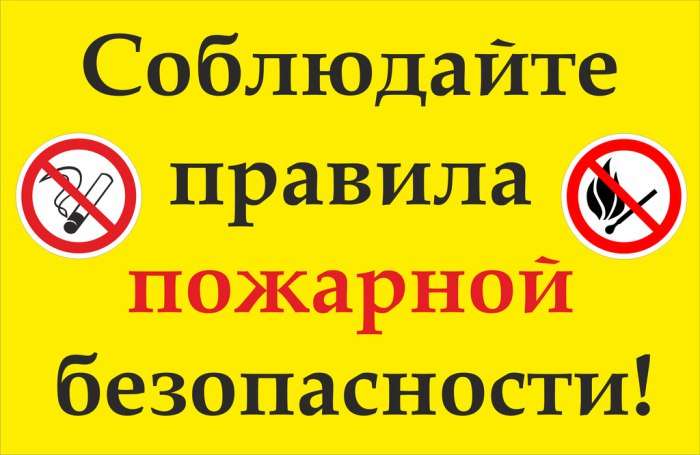 С начала текущего года на территории нашего района зарегистрировано 281 пожаров: 72 пожара произошло в жилом секторе, 114 - загорание травы, 95 - загорание мусора и прочее.  По сравнению с аналогичным периодом 2021 года количество пожаров по району увеличилось на 47,1% (281/191), погибших людей уменьшилось на -25% (3/4) и травмированных людей увеличилось на 7 сл. (0/7).Основными причинами возникновения пожаров являются:✔нарушение правил пожарной безопасности при эксплуатации печного отопления;✔нарушение правил пожарной безопасности при эксплуатации электроприборов;  ✔неосторожность при курении;  ✔неосторожное обращение с огнем; ✔поджог.УВАЖАЕМЫЕ ЖИТЕЛИ И ГОСТИ НАШЕГО РАЙОНА‼В целях недопущения пожаров на территории района и стабилизации обстановки с пожарами, 6-й Иволгинский отряд Государственной противопожарной службы Республики Бурятия напоминает! Будьте внимательны, чтобы избежать пожара в квартире или в частном домовладении соблюдайте следующие правила:🔥 В случае вынужденного выхода из дома даже на несколько минут, выключайте электронагревательные приборы, газовую плиту, газовую колонку. Для возникновения пожара достаточно 2-3 минут;🔥 Не пользуйтесь самодельными электрическими обогревателями;🔥 Следите за состоянием электропроводки в доме и квартире, а также за состоянием выключателей и розеток. При обнаружении неисправности немедленно их заменяйте;🔥 Не подключайте в одну розетку несколько электроприборов. Это приведет к перегрузке, нагреву провода и возгоранию изоляции;🔥 Не пользуйтесь самодельными предохранителями «жучками» в аппаратах защиты. В случае короткого замыкания, перегрузки в сети аппарат аварийного отключения надежно защитит ваше жилье от пожара;🔥 Не сушите белье над плитой или около плиты;🔥 Не курите в постели. От малейшей искры она начнет тлеть, а вы можете пострадать;🔥 В частных домах! Недопустимо эксплуатировать печи с трещинами и разрушениями, а также без металлического листа перед топкой, без разделки (кирпичного утолщения кладки в местах прохождения дымохода через сгораемые конструкции кровли);🔥 Поручайте кладку печей, и их ремонт только специалистам;🔥 Не используйте для розжига печи бензин или другие легко воспламеняющиеся жидкости. Это может привести к трагическим последствиям;🔥 Производите своевременную очистку дымоходов перед началом и во время отопительного периода;🔥 Не складируйте мусор и другие сгораемые материалы в непосредственной близости от строений;🔥 Не оставляйте детей без присмотра! Храните спички и горючие вещества в недоступных для детей местах.‼!️Помните, что несоблюдение правил пожарной безопасности может привести к гибели людей или уничтожению их имущества!!!☎Телефон пожарно-спасательной службы 01 сотовый телефон 101 или 112С уважением,Инструктор противопожарной профилактики 6-го Иволгинского отряда ГПС РБ